.Intro. 64 counts - Start on vocals.Dance rotates in CCW directionForward. Tap. Back. Tap. Step. Lock. Step. BrushStep. Pivot half turn Right (x2). Left scissor step. Hold & clapNote: Steps 1 – 4 can be replaced with a Left rocking chairDiagonal back step. Touch & clap ( x 2). Back lock step. TouchRumba BoxSailor quarter turn Left. BrushStart againSee video on Youtubehttp://www.youtube.com/watch?v=5s-b7B0rkXM or www.linedancermagazine.comWhite Rose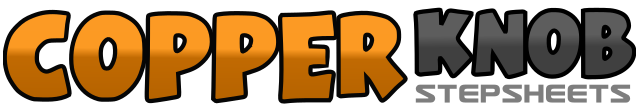 .......Count:36Wall:4Level:Improver - Easy Intermediate.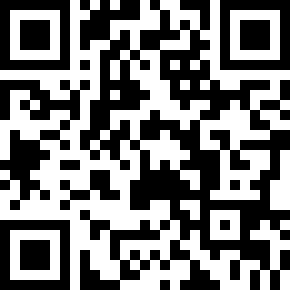 Choreographer:Gaye Teather (UK)Gaye Teather (UK)Gaye Teather (UK)Gaye Teather (UK)Gaye Teather (UK).Music:White Rose - Toby Keith : (CD: Big Dog Daddy)White Rose - Toby Keith : (CD: Big Dog Daddy)White Rose - Toby Keith : (CD: Big Dog Daddy)White Rose - Toby Keith : (CD: Big Dog Daddy)White Rose - Toby Keith : (CD: Big Dog Daddy)........1 – 2Step forward on Right. Tap Left toe behind Right heel3 – 4Step back on Left. Tap Right toe across Left foot5 – 6Step forward on Right. Lock Left behind Right7 – 8Step forward on Right. Brush Left forward1 – 2Step forward on Left. Pivot half turn Right3 – 4Step forward on Left. Pivot half turn Right (Facing 12 o’clock)5 – 6Step Left to Left side. Step Right beside Left7 – 8Cross Left over Right. Hold & clap1 – 2Step Right back on Right diagonal. Touch Left beside Right & clap3 – 4Step Left back on Left diagonal. Touch Right beside Left & clap5 – 6Step back on Right. Lock Left over Right7 – 8Step back on Right. Touch Left beside Right1 – 2Step Left to Left side. Step Right beside Left3 – 4Step forward on Left. Hold5 – 6Step Right to Right side. Step Left beside Right7 – 8Step back on Right. Hold1 – 2Quarter turn Left sweeping Left out and behind Right. Step Right to Right side (Facing 9 o’clock)3 – 4Step forward on Left. Brush Right forward